UNIVERSIDADE DO ESTADO DA BAHIA - UNEB DEPARTAMENTO DE CIÊNCIAS HUMANAS - CAMPUS I - SALVADOR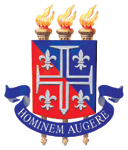 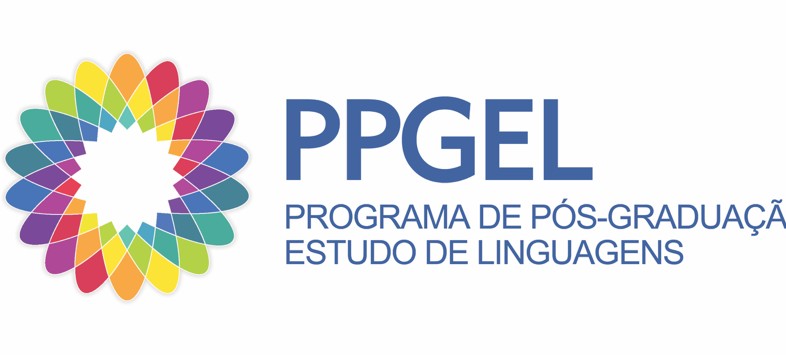 PROGRAMA DE PÓS-GRADUAÇÃO EM ESTUDO DE LINGUAGENSANEXO I – FORMULÁRIO DE INSCRIÇÃO PARA SELEÇÃO DE BOLSISTASEu	, portador de CPF número 	, matrícula número1	, aluno regular do Programa de Pós-Graduação em Estudo de Linguagens, venho requerer a minha inscrição para a seleção de bolsista do Programa de Pós-Graduação em Estudo de Linguagens – PPGEL/UNEB.Curso: (	) Mestrado;	(	) Doutorado. Linha de Pesquisa:(	) 1 – Leitura, Literatura e Cultura;(	) 2 – Linguagens, Discurso e Sociedade.Ano/Semestre de Ingresso:(	) 2023.1(	) 2024.1Orientador (a)2 ..........................................................................................................Salvador, ...... de	de 2024....................................................Assinatura do(a) discente/candidato1 Deixar em branco, caso o candidato selecionado para 2024.1 não possua, ainda, o número de matrícula.2 Disponível em lista publicada no site do PPGEL por ocasião do resultado final da seleção.Prédio da Pós-Graduação - 3º Andar - Telefax: 3117-2442 / 5435 Avenida Silveira Martins, nº 2555 – Cabula - Salvador-Bahia - CEP: 41.195 - 001